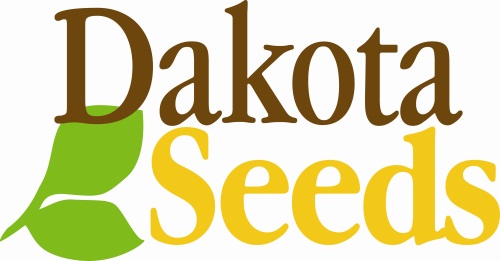 Application for FundingTo apply for Dakota Seeds funding, please complete the following information 	To submit your application:		Email: stephanie.deyo@state.sd.us		Mail to:    Dakota Seeds			Governor’s Office of Economic Development			711 E. Wells Ave			Pierre, SD 57501CONFIDENTIALITY STATEMENT South Dakota Codified Laws 1-16G-11(); 1-16B-14.1(EDFA);. DOCUMENTARY MATERIAL CONSISTING OF TRADE SECRETS EXEMPT FROM DISCLOSURE - Any documentary material or data made or received by the applicable board or the GOED for the purpose of furnishing assistance to a business, to the extent that such material or data consists of trade secrets or commercial or financial information regarding the operation of such business, may not be considered public records, and shall be exempt from disclosure pursuant to the provisions 1-16G-3 to 1-16G-11 inclusive or other applicable law. Any discussion, consideration of, or action upon such trade secrets or commercial or financial information by the applicable board may be done in executive session closed to the public, notwithstanding the provisions of the open meeting laws of this state. Please NOTE that except for loan applications made to the Board of Economic Development, the name of the applicant, the location of the applicant, the grant or loan amount and the number of persons to be employed or trained are not confidential. Once an application is approved, the name of the company, the location of the company, the grant or loan amount and the number of employees to be employed or trained is not confidential. .Company NameAuthorized Company OfficialAddress
City/State/ZipPhone NumberEmail addressAnticipated Timeframe (please include start and end dates)Type of students High school student *- See #11 High school graduating senior* - See #11 Post-secondary student High school student *- See #11 High school graduating senior* - See #11 Post-secondary studentNumber of positions and Hourly wage to be paid(minimum $15.00/hour)Number of PositionHourly wageDescribe your business and how these internships will help your company grow or fill a critical workforce need.Describe how this opportunity relates to Science, Technology, Engineering, Mathematics, Accounting, or ManufacturingPlease attach a job description for each job title. For high school students and graduating high school seniors, documentation that the internship is part of their academic career preparationExamples:A letter from the high school indicating that this will meet the student’s capstone requirementA letter from the post-secondary institution indicating enrollment for a specific program/major for the coming fall that shows the student’s ties to their career pathwayExamples:A letter from the high school indicating that this will meet the student’s capstone requirementA letter from the post-secondary institution indicating enrollment for a specific program/major for the coming fall that shows the student’s ties to their career pathway